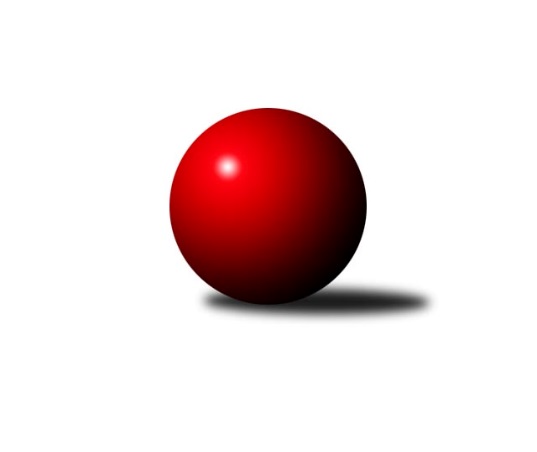 Č.20Ročník 2021/2022	20.3.2022Nejlepšího výkonu v tomto kole: 2577 dosáhlo družstvo: KK Jiří Poděbrady BStředočeský krajský přebor I. třídy 2021/2022Výsledky 20. kolaSouhrnný přehled výsledků:KK Vlašim B	- TJ Sokol Kostelec nad Černými lesy A	3:5	2558:2567	7.5:4.5	18.3.TJ Kovohutě Příbram B	- TJ Sparta Kutná Hora C	7:1	2551:2461	8.5:3.5	18.3.TJ Sokol Červené Pečky	- TJ Sparta Kutná Hora B	4:4	2427:2463	5.0:7.0	18.3.TJ Sokol Benešov C	- TJ Sokol Kolín B	6:2	2508:2338	8.0:4.0	18.3.KK SDS Sadská B	- KK Kosmonosy B	4:4	2573:2566	6.0:6.0	18.3.KK Jiří Poděbrady B	- TJ Sokol Tehovec B		dohrávka		28.3.Tabulka družstev:	1.	KK Kosmonosy B	20	17	1	2	123.0 : 37.0 	167.5 : 72.5 	 2599	35	2.	TJ Sokol Červené Pečky	20	13	1	6	94.0 : 66.0 	125.0 : 115.0 	 2495	27	3.	TJ Sokol Kostelec nad Černými lesy A	19	13	0	6	91.0 : 61.0 	132.0 : 96.0 	 2521	26	4.	KK SDS Sadská B	20	10	3	7	91.5 : 68.5 	136.0 : 104.0 	 2514	23	5.	KK Jiří Poděbrady B	18	9	2	7	67.5 : 76.5 	98.5 : 117.5 	 2479	20	6.	TJ Sokol Kolín B	20	9	1	10	86.0 : 74.0 	118.5 : 121.5 	 2426	19	7.	TJ Sparta Kutná Hora B	20	9	1	10	81.5 : 78.5 	122.5 : 117.5 	 2474	19	8.	KK Vlašim B	20	7	4	9	84.5 : 75.5 	127.0 : 113.0 	 2463	18	9.	TJ Kovohutě Příbram B	20	7	4	9	72.5 : 87.5 	113.5 : 126.5 	 2411	18	10.	TJ Sokol Benešov C	20	6	1	13	57.0 : 103.0 	104.5 : 135.5 	 2414	13	11.	TJ Sparta Kutná Hora C	20	5	1	14	54.0 : 106.0 	95.0 : 145.0 	 2455	11	12.	TJ Sokol Tehovec B	19	2	3	14	41.5 : 110.5 	76.0 : 152.0 	 2391	7Podrobné výsledky kola:	 KK Vlašim B	2558	3:5	2567	TJ Sokol Kostelec nad Černými lesy A	Leoš Chalupa	 	 203 	 200 		403 	 0:2 	 465 	 	230 	 235		David Novák	Pavel Vykouk	 	 191 	 232 		423 	 1:1 	 453 	 	223 	 230		Vojtěch Stárek	Pavel Vojta	 	 199 	 234 		433 	 1:1 	 434 	 	204 	 230		Michal Brachovec	Luboš Zajíček	 	 234 	 211 		445 	 2:0 	 418 	 	221 	 197		Miroslav Šplíchal	Simona Kačenová	 	 209 	 232 		441 	 2:0 	 399 	 	198 	 201		Martin Malkovský	Miroslav Pessr	 	 205 	 208 		413 	 1.5:0.5 	 398 	 	205 	 193		Miloslav Budskýrozhodčí: Trna LubošNejlepší výkon utkání: 465 - David Novák	 TJ Kovohutě Příbram B	2551	7:1	2461	TJ Sparta Kutná Hora C	Lukáš Chmel	 	 211 	 215 		426 	 1:1 	 419 	 	218 	 201		Jana Abrahámová	Václav Kodet	 	 206 	 219 		425 	 2:0 	 402 	 	193 	 209		Klára Miláčková	Petr Kříž	 	 214 	 212 		426 	 2:0 	 413 	 	213 	 200		Hana Barborová	Milena Čapková	 	 209 	 222 		431 	 2:0 	 390 	 	192 	 198		Zdeňka Vokolková	Jaroslav Chmel	 	 201 	 207 		408 	 0:2 	 415 	 	204 	 211		Ivana Kopecká	Václav Šefl	 	 218 	 217 		435 	 1.5:0.5 	 422 	 	218 	 204		Jitka Bulíčkovározhodčí: Lukáš ZdeněkNejlepší výkon utkání: 435 - Václav Šefl	 TJ Sokol Červené Pečky	2427	4:4	2463	TJ Sparta Kutná Hora B	Agaton Plaňanský ml.	 	 192 	 224 		416 	 1:1 	 410 	 	213 	 197		František Tesař	Libor Henych *1	 	 161 	 177 		338 	 0:2 	 420 	 	207 	 213		Václav Pufler	Pavel Hietenbal	 	 214 	 224 		438 	 1:1 	 426 	 	231 	 195		Jaroslav Čermák	Jiří Plešingr	 	 218 	 192 		410 	 1:1 	 396 	 	199 	 197		Bohumír Kopecký	Antonín Smrček	 	 194 	 211 		405 	 0:2 	 454 	 	219 	 235		Adam Janda	Pavel Kořínek	 	 215 	 205 		420 	 2:0 	 357 	 	174 	 183		Jiří Halfarrozhodčí: Šebor Josefstřídání: *1 od 51. hodu Josef ŠeborNejlepší výkon utkání: 454 - Adam Janda	 TJ Sokol Benešov C	2508	6:2	2338	TJ Sokol Kolín B	Karel Drábek	 	 205 	 233 		438 	 2:0 	 374 	 	204 	 170		Jakub Moučka	Jiří Franěk	 	 217 	 198 		415 	 1:1 	 396 	 	185 	 211		Lukáš Vacek	Patrik Polach	 	 208 	 211 		419 	 2:0 	 381 	 	187 	 194		Pavel Holoubek	Miroslav Drábek	 	 218 	 220 		438 	 2:0 	 332 	 	174 	 158		Rudolf Zborník	Jitka Drábková	 	 202 	 219 		421 	 0:2 	 433 	 	213 	 220		Dalibor Mierva	Karel Palát	 	 176 	 201 		377 	 1:1 	 422 	 	223 	 199		Jonatán Mensatorisrozhodčí: Palát KarelNejlepšího výkonu v tomto utkání: 438 kuželek dosáhli: Karel Drábek, Miroslav Drábek	 KK SDS Sadská B	2573	4:4	2566	KK Kosmonosy B	Miloš Lédl	 	 213 	 192 		405 	 1:1 	 417 	 	201 	 216		Renáta Vystrčilová	Jan Renka ml.	 	 209 	 216 		425 	 1:1 	 426 	 	213 	 213		Filip Bajer	Jan Suchánek	 	 204 	 222 		426 	 0:2 	 440 	 	217 	 223		Věroslav Řípa	Marie Šturmová	 	 212 	 232 		444 	 1:1 	 451 	 	222 	 229		Ondrej Troják	Jan Svoboda	 	 222 	 208 		430 	 2:0 	 401 	 	197 	 204		Ondřej Majerčík	Jaroslav Hojka	 	 231 	 212 		443 	 1:1 	 431 	 	209 	 222		Petr Novákrozhodčí: Jan SvobodaNejlepší výkon utkání: 451 - Ondrej TrojákPořadí jednotlivců:	jméno hráče	družstvo	celkem	plné	dorážka	chyby	poměr kuž.	Maximum	1.	Agaton Plaňanský  ml.	TJ Sokol Červené Pečky	461.08	311.9	149.2	3.9	8/9	(518)	2.	David Novák 	TJ Sokol Kostelec nad Černými lesy A	458.31	305.4	152.9	2.9	9/9	(533)	3.	Břetislav Vystrčil 	KK Kosmonosy B	450.96	303.1	147.9	3.5	8/9	(498)	4.	Adam Janda 	TJ Sparta Kutná Hora B	446.16	304.2	142.0	4.6	8/9	(472)	5.	Věroslav Řípa 	KK Kosmonosy B	443.31	302.4	140.9	4.4	9/9	(467)	6.	Vladislav Pessr 	KK Vlašim B	440.46	300.7	139.8	6.4	7/10	(530)	7.	Marek Náhlovský 	KK Kosmonosy B	439.24	294.5	144.7	4.0	8/9	(510)	8.	Jitka Bulíčková 	TJ Sparta Kutná Hora C	436.88	297.8	139.1	4.3	8/9	(497)	9.	Ondrej Troják 	KK Kosmonosy B	436.80	304.9	131.9	4.7	9/9	(488)	10.	Jan Cukr 	TJ Sokol Tehovec B	433.32	298.2	135.1	5.9	9/9	(492)	11.	Pavel Hietenbal 	TJ Sokol Červené Pečky	433.06	298.6	134.5	5.9	9/9	(478)	12.	Petr Novák 	KK Kosmonosy B	433.04	298.6	134.4	3.8	8/9	(492)	13.	Renáta Vystrčilová 	KK Kosmonosy B	432.39	302.2	130.2	5.3	6/9	(471)	14.	Karel Drábek 	TJ Sokol Benešov C	431.85	294.6	137.3	4.3	9/10	(487)	15.	Petr Kříž 	TJ Kovohutě Příbram B	431.25	298.1	133.2	6.8	10/10	(459)	16.	Lukáš Chmel 	TJ Kovohutě Příbram B	428.73	296.9	131.9	5.8	9/10	(471)	17.	Pavel Kořínek 	TJ Sokol Červené Pečky	427.28	296.5	130.8	6.2	9/9	(480)	18.	Michal Brachovec 	TJ Sokol Kostelec nad Černými lesy A	426.49	292.9	133.6	6.8	8/9	(458)	19.	Jan Svoboda 	KK SDS Sadská B	425.88	294.7	131.2	5.3	9/9	(488)	20.	Jan Volhejn 	TJ Sokol Tehovec B	424.08	288.9	135.2	8.6	8/9	(458)	21.	Patrik Matějček 	TJ Sokol Kostelec nad Černými lesy A	423.00	288.0	135.0	6.9	7/9	(464)	22.	Miloš Lédl 	KK SDS Sadská B	421.53	290.9	130.6	8.1	9/9	(457)	23.	Václav Anděl 	KK Jiří Poděbrady B	421.15	298.9	122.3	7.0	8/8	(445)	24.	Jaroslav Hojka 	KK SDS Sadská B	420.62	293.7	126.9	7.3	9/9	(468)	25.	Ladislav Hetcl  st.	TJ Sokol Kolín B	420.26	285.6	134.7	6.2	8/10	(455)	26.	Jaroslav Čermák 	TJ Sparta Kutná Hora B	419.28	290.9	128.4	7.2	9/9	(465)	27.	Miroslav Pessr 	KK Vlašim B	419.08	288.6	130.5	5.9	10/10	(456)	28.	Ondřej Majerčík 	KK Kosmonosy B	418.29	293.3	125.0	4.9	7/9	(463)	29.	Simona Kačenová 	KK Vlašim B	418.24	290.5	127.7	8.5	7/10	(452)	30.	Dušan Richter 	KK Jiří Poděbrady B	417.88	288.2	129.7	6.8	8/8	(473)	31.	Jiří Miláček 	KK SDS Sadská B	416.84	292.8	124.1	5.6	7/9	(494)	32.	Ivana Kopecká 	TJ Sparta Kutná Hora C	416.69	288.5	128.2	7.9	8/9	(465)	33.	Jan Černý 	KK Jiří Poděbrady B	416.03	286.2	129.9	6.7	6/8	(448)	34.	Dalibor Mierva 	TJ Sokol Kolín B	415.93	288.4	127.6	6.4	10/10	(460)	35.	Marie Šturmová 	KK SDS Sadská B	415.55	280.3	135.3	5.5	7/9	(449)	36.	Jitka Drábková 	TJ Sokol Benešov C	415.45	291.9	123.6	7.5	10/10	(465)	37.	Pavel Vojta 	KK Vlašim B	414.29	286.8	127.5	6.8	10/10	(451)	38.	Václav Pufler 	TJ Sparta Kutná Hora B	410.70	285.4	125.3	8.4	9/9	(454)	39.	Klára Miláčková 	TJ Sparta Kutná Hora C	410.25	288.6	121.6	9.1	8/9	(447)	40.	Miroslav Drábek 	TJ Sokol Benešov C	410.13	286.2	124.0	7.4	8/10	(448)	41.	Hana Barborová 	TJ Sparta Kutná Hora C	410.06	284.1	126.0	9.3	8/9	(457)	42.	Jana Abrahámová 	TJ Sparta Kutná Hora C	409.84	286.0	123.9	9.3	8/9	(471)	43.	Svatopluk Čech 	KK Jiří Poděbrady B	409.75	283.8	126.0	7.1	8/8	(491)	44.	Vojtěch Bulíček 	TJ Sparta Kutná Hora C	408.11	288.2	119.9	9.3	6/9	(504)	45.	Martin Malkovský 	TJ Sokol Kostelec nad Černými lesy A	406.74	289.5	117.2	7.6	8/9	(463)	46.	Miloslav Budský 	TJ Sokol Kostelec nad Černými lesy A	406.24	280.2	126.1	7.0	9/9	(467)	47.	Tomáš Hašek 	KK Vlašim B	406.17	284.2	122.0	9.4	9/10	(452)	48.	Jan Suchánek 	KK SDS Sadská B	404.39	280.7	123.7	10.2	9/9	(452)	49.	Václav Jelínek 	TJ Sparta Kutná Hora B	404.05	289.9	114.2	9.1	7/9	(454)	50.	Miroslav Šplíchal 	TJ Sokol Kostelec nad Černými lesy A	403.75	281.6	122.1	7.4	9/9	(461)	51.	Milena Čapková 	TJ Kovohutě Příbram B	403.75	289.7	114.1	9.5	8/10	(432)	52.	David Dvořák 	TJ Sokol Benešov C	403.05	281.2	121.8	10.6	7/10	(450)	53.	Vladimír Klindera 	KK Jiří Poděbrady B	403.04	279.8	123.3	9.2	8/8	(458)	54.	Tomáš Bílek 	TJ Sokol Tehovec B	402.21	286.1	116.1	10.7	8/9	(430)	55.	Karel Palát 	TJ Sokol Benešov C	401.69	280.6	121.1	9.1	10/10	(443)	56.	Jiří Halfar 	TJ Sparta Kutná Hora B	401.31	277.9	123.4	9.2	7/9	(460)	57.	Václav Šefl 	TJ Kovohutě Příbram B	397.93	287.2	110.8	10.2	10/10	(436)	58.	Antonín Smrček 	TJ Sokol Červené Pečky	396.59	279.0	117.6	9.1	9/9	(454)	59.	Bohumír Kopecký 	TJ Sparta Kutná Hora B	395.04	283.4	111.6	9.9	9/9	(456)	60.	Václav Kodet 	TJ Kovohutě Příbram B	394.78	277.9	116.9	9.9	10/10	(452)	61.	Marie Adamcová 	TJ Sparta Kutná Hora C	393.66	285.1	108.5	10.7	7/9	(433)	62.	Pavel Holoubek 	TJ Sokol Kolín B	386.22	277.9	108.3	11.1	9/10	(427)	63.	Jiří Plešingr 	TJ Sokol Červené Pečky	383.93	278.0	105.9	12.8	8/9	(417)	64.	Miloslav Dlabač 	TJ Sokol Tehovec B	383.51	271.6	111.9	10.8	9/9	(440)	65.	Jaroslav Chmel 	TJ Kovohutě Příbram B	383.13	271.3	111.8	11.7	8/10	(435)	66.	Patrik Polach 	TJ Sokol Benešov C	377.97	275.2	102.8	13.4	8/10	(419)	67.	Rudolf Zborník 	TJ Sokol Kolín B	372.16	269.0	103.2	13.7	9/10	(392)		Jan Renka  st.	KK SDS Sadská B	457.50	298.7	158.8	2.2	3/9	(477)		Jakub Hlava 	TJ Sokol Kostelec nad Černými lesy A	455.00	313.0	142.0	6.0	1/9	(455)		Roman Weiss 	TJ Sokol Kolín B	453.87	293.8	160.1	2.1	3/10	(473)		Václav Kňap 	KK Jiří Poděbrady B	449.50	286.5	163.0	2.5	1/8	(477)		Vojtěch Stárek 	TJ Sokol Kostelec nad Černými lesy A	443.25	293.5	149.8	4.5	4/9	(454)		Jitka Vacková 	KK Jiří Poděbrady B	440.50	298.0	142.5	5.5	1/8	(448)		Ladislav Kalous 	TJ Sokol Benešov C	435.88	296.3	139.6	6.0	5/10	(475)		Ladislav Hetcl  ml.	TJ Sokol Kolín B	434.19	297.4	136.8	4.3	6/10	(500)		Jiří Miláček 	KK Jiří Poděbrady B	430.83	291.5	139.3	6.3	3/8	(451)		Jan Renka  ml.	KK SDS Sadská B	430.17	298.7	131.5	6.4	4/9	(482)		Filip Bajer 	KK Kosmonosy B	426.00	302.0	124.0	5.0	1/9	(426)		Jan Kumstát 	TJ Sokol Červené Pečky	425.20	298.4	126.8	6.0	5/9	(451)		Leoš Chalupa 	KK Vlašim B	423.11	294.0	129.1	6.4	3/10	(504)		František Tesař 	TJ Sparta Kutná Hora B	421.90	289.9	132.0	7.0	5/9	(469)		Ondřej Šustr 	KK Jiří Poděbrady B	421.78	296.3	125.4	8.4	5/8	(460)		Jaroslava Soukenková 	TJ Sokol Kostelec nad Černými lesy A	420.00	271.0	149.0	2.0	1/9	(420)		Karel Dvořák 	TJ Sokol Červené Pečky	419.60	282.6	137.0	4.9	5/9	(433)		Adéla Čákorová 	TJ Sokol Tehovec B	419.17	289.3	129.8	5.9	4/9	(455)		Natálie Krupková 	TJ Sokol Kolín B	416.00	283.8	132.3	8.0	4/10	(464)		Jiří Franěk 	TJ Sokol Benešov C	414.00	284.5	129.5	5.5	1/10	(415)		Jan Poláček 	KK Jiří Poděbrady B	411.00	282.5	128.5	7.5	2/8	(431)		Lukáš Vacek 	TJ Sokol Kolín B	408.69	290.8	117.9	8.8	6/10	(441)		Jakub Vachta 	TJ Sokol Kolín B	405.44	283.0	122.4	7.6	1/10	(432)		Libor Henych 	TJ Sokol Červené Pečky	404.50	286.0	118.5	9.5	3/9	(424)		Luboš Zajíček 	KK Vlašim B	403.56	286.4	117.1	7.6	3/10	(454)		Petra Gütterová 	KK Jiří Poděbrady B	402.00	290.0	112.0	7.5	1/8	(403)		Tomáš Vavřinec 	TJ Sokol Tehovec B	399.58	282.5	117.1	11.3	3/9	(444)		Veronika Šatavová 	TJ Sokol Kostelec nad Černými lesy A	398.83	291.0	107.8	9.5	2/9	(424)		Jiří Chaloupka 	TJ Sokol Tehovec B	397.00	280.1	116.9	10.5	5/9	(417)		Pavel Vykouk 	KK Vlašim B	395.67	271.7	124.0	9.3	3/10	(423)		Jonatán Mensatoris 	TJ Sokol Kolín B	395.62	281.6	114.0	10.1	5/10	(425)		František Pícha 	KK Vlašim B	394.50	277.8	116.8	7.5	6/10	(447)		Jan Šafránek 	KK Jiří Poděbrady B	390.33	283.3	107.0	15.0	3/8	(418)		Luboš Trna 	KK Vlašim B	386.58	280.5	106.1	12.9	6/10	(416)		Zdeňka Vokolková 	TJ Sparta Kutná Hora C	383.54	275.1	108.5	14.0	5/9	(406)		Aleš Vykouk 	KK Vlašim B	383.50	288.3	95.3	15.8	2/10	(411)		Jiří Řehoř 	KK Kosmonosy B	382.33	266.7	115.7	11.2	3/9	(411)		Miloš Brenning 	TJ Kovohutě Příbram B	377.50	271.0	106.5	12.5	2/10	(398)		Jan Černý 	TJ Sokol Benešov C	373.00	267.0	106.0	15.0	1/10	(373)		Aleš Hořický 	TJ Sokol Tehovec B	371.83	267.5	104.3	14.3	3/9	(415)		Jakub Moučka 	TJ Sokol Kolín B	371.40	271.4	100.0	15.2	5/10	(406)		Jan Hrubý 	TJ Sokol Tehovec B	366.00	260.0	106.0	16.0	1/9	(366)		Josef Šebor 	TJ Sokol Červené Pečky	360.80	265.8	95.0	15.8	5/9	(399)		Vladimír Pergl 	TJ Kovohutě Příbram B	349.08	255.5	93.6	15.8	4/10	(412)		Eliška Anna Cukrová 	TJ Sokol Tehovec B	345.06	257.0	88.1	17.4	4/9	(379)		Lenka Klimčáková 	TJ Sparta Kutná Hora B	343.00	255.0	88.0	15.0	1/9	(343)		Radek Hrubý 	TJ Sokol Tehovec B	341.65	250.8	90.9	18.1	4/9	(393)		Ladislav Žebrakovský 	TJ Sokol Benešov C	338.75	238.0	100.8	15.3	4/10	(373)		Miloslav Procházka 	TJ Sokol Benešov C	299.00	226.0	73.0	22.0	1/10	(299)Sportovně technické informace:Starty náhradníků:registrační číslo	jméno a příjmení 	datum startu 	družstvo	číslo startu24952	Vojtěch Stárek	18.03.2022	TJ Sokol Kostelec nad Černými lesy A	3x20960	Filip Bajer	18.03.2022	KK Kosmonosy B	1x
Hráči dopsaní na soupisku:registrační číslo	jméno a příjmení 	datum startu 	družstvo	Program dalšího kola:21. kolo23.3.2022	st	18:00	TJ Sokol Kostelec nad Černými lesy A - KK Jiří Poděbrady B (dohrávka z 19. kola)	24.3.2022	čt	18:00	TJ Sparta Kutná Hora C - TJ Sokol Benešov C	25.3.2022	pá	17:00	TJ Sokol Kostelec nad Černými lesy A - KK SDS Sadská B	25.3.2022	pá	17:00	TJ Sparta Kutná Hora B - TJ Kovohutě Příbram B	25.3.2022	pá	17:00	KK Vlašim B - KK Jiří Poděbrady B	25.3.2022	pá	17:00	TJ Sokol Kolín B - TJ Sokol Tehovec B	25.3.2022	pá	18:00	KK Kosmonosy B - TJ Sokol Červené Pečky	Nejlepší šestka kola - absolutněNejlepší šestka kola - absolutněNejlepší šestka kola - absolutněNejlepší šestka kola - absolutněNejlepší šestka kola - dle průměru kuželenNejlepší šestka kola - dle průměru kuželenNejlepší šestka kola - dle průměru kuželenNejlepší šestka kola - dle průměru kuželenNejlepší šestka kola - dle průměru kuželenPočetJménoNázev týmuVýkonPočetJménoNázev týmuPrůměr (%)Výkon8xDavid NovákKostelec nČl A4658xDavid NovákKostelec nČl A111.174654xJan CukrTehovec B4585xAdam JandaKutná Hora B110.484546xAdam JandaKutná Hora B4541xVáclav ŠeflPříbram B108.674351xVojtěch StárekKostelec nČl A4537xJan CukrTehovec B108.314589xOndrej TrojákKosmonosy B4511xVojtěch StárekKostelec nČl A108.34534xSvatopluk ČechPoděbrady B4481xMilena ČapkováPříbram B107.67431